Vadovaudamasi Lietuvos Respublikos vietos savivaldos įstatymo 16 straipsnio 4 dalimi, Lietuvos Respublikos sveikatos sistemos įstatymo 63 straipsnio 5 punktu, Pagėgių savivaldybės taryba  n u s p r e n d ž i a:1. Patvirtinti Šilutės rajono savivaldybės visuomenės sveikatos biuro 2021 metų visuomenės sveikatos priežiūros veiklos Pagėgių savivaldybėje planą (pridedama).2. Sprendimą paskelbti Pagėgių savivaldybės interneto svetainėje www.pagegiai.lt.Šis sprendimas gali būti skundžiamas Regionų apygardos administracinio teismo Klaipėdos rūmams (Galinio Pylimo g. 9, 91230 ) Lietuvos Respublikos administracinių bylų teisenos įstatymo nustatyta tvarka per 1 (vieną) mėnesį nuo sprendimo paskelbimo ar įteikimo suinteresuotiems asmenims dienos.Savivaldybės meras 				               Vaidas BendaravičiusPATVIRTINTA Pagėgių savivaldybės tarybos2021 m. kovo 25 d.sprendimu Nr. T-67Šilutės rajono savivaldybės visuomenės sveikatos biuro 2021 metųvisuomenės sveikatos priežiūros veiklos Pagėgių savivaldybėje planas____________________________________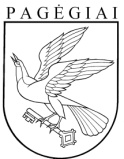 Pagėgių savivaldybės tarybasprendimasDĖL ŠILUTĖS RAJONO SAVIVALDYBĖS VISUOMENĖS SVEIKATOS BIURO 2021 METŲ VISUOMENĖS SVEIKATOS  PRIEŽIŪROS VEIKLOS PAGĖGIŲ SAVIVALDYBĖJE PLANO 2021 m. kovo 25 d. Nr. T-67PagėgiaiLR SAM strateginio veiklos plano priemonės pavadinimas / visuomenės sveikatos priežiūros funkcijos pavadinimasVeiklos kryptysVeiklos kryptysVeiklos vertinimo kriterijaiVeiklos įgyvendi-
nimo terminasVertinimo kriterijų planuojamos reikšmėsVertinimo kriterijų planuojamos reikšmėsKoordinuojanti institucijaTeisės aktai ir rekomendacijos veiklos vykdymuiLR SAM strateginio veiklos plano priemonės pavadinimas / visuomenės sveikatos priežiūros funkcijos pavadinimasVeiklos kryptysVeiklos kryptysVeiklos vertinimo kriterijaiVeiklos įgyvendi-
nimo terminasPusmečioMetinėsKoordinuojanti institucijaTeisės aktai ir rekomendacijos veiklos vykdymui122346789I PRIORITETAS. Visuomenės psichikos sveikatos gerinimasI PRIORITETAS. Visuomenės psichikos sveikatos gerinimasI PRIORITETAS. Visuomenės psichikos sveikatos gerinimasI PRIORITETAS. Visuomenės psichikos sveikatos gerinimasI PRIORITETAS. Visuomenės psichikos sveikatos gerinimasI PRIORITETAS. Visuomenės psichikos sveikatos gerinimasI PRIORITETAS. Visuomenės psichikos sveikatos gerinimasI PRIORITETAS. Visuomenės psichikos sveikatos gerinimasI PRIORITETAS. Visuomenės psichikos sveikatos gerinimasPlėtoti visuomenės psichikos sveikatos paslaugų prieinamumą bei ankstyvojo savižudybių atpažinimo ir kompleksinės pagalbos teikimo sistemą (01-01-05)1. Ankstyvosios intervencijos, skirtos nereguliariai vartojantiems psichoaktyviąsias medžiagas ar eksperimentuojantiems jomis jaunuoliams, vykdymas 1. Ankstyvosios intervencijos, skirtos nereguliariai vartojantiems psichoaktyviąsias medžiagas ar eksperimentuojantiems jomis jaunuoliams, vykdymas 1.1. Asmenų, baigusių programą, skaičius (vnt.)2021 m. gruodžio 31 d.0 vnt.10 vnt.LR sveikatos apsaugos ministerija (toliau - SAM),
 Narkotikų, tabako ir akoholio kontrolės departamentas,
 Valstybinis psichikos sveikatos centras (toliau - VPSC)1. Lietuvos Respublikos sveikatos apsaugos ministro  ir Lietuvos Respublikos švietimo ir mokslo ministro 2018 m. sausio 18 d įsakymas Nr. V-60/V-39 „Dėl Ankstyvosios intervencijos programos vykdymo tvarkos aprašo patvirtinimo“ 
2. 2018 m. Lietuvos Respublikos sveikatos apsaugos ministerijos išleistos bei Narkotikų, tabako ir alkoholio kontrolės departamento parengtos metodinės rekomendacijos ankstyvosios intervencijos programai vykdyti.Plėtoti visuomenės psichikos sveikatos paslaugų prieinamumą bei ankstyvojo savižudybių atpažinimo ir kompleksinės pagalbos teikimo sistemą (01-01-05)1. Ankstyvosios intervencijos, skirtos nereguliariai vartojantiems psichoaktyviąsias medžiagas ar eksperimentuojantiems jomis jaunuoliams, vykdymas 1. Ankstyvosios intervencijos, skirtos nereguliariai vartojantiems psichoaktyviąsias medžiagas ar eksperimentuojantiems jomis jaunuoliams, vykdymas 1.2. Asmenų, baigusių programą, dalis (proc.) 2021 m. gruodžio 31 d.-90%LR sveikatos apsaugos ministerija (toliau - SAM),
 Narkotikų, tabako ir akoholio kontrolės departamentas,
 Valstybinis psichikos sveikatos centras (toliau - VPSC)1. Lietuvos Respublikos sveikatos apsaugos ministro  ir Lietuvos Respublikos švietimo ir mokslo ministro 2018 m. sausio 18 d įsakymas Nr. V-60/V-39 „Dėl Ankstyvosios intervencijos programos vykdymo tvarkos aprašo patvirtinimo“ 
2. 2018 m. Lietuvos Respublikos sveikatos apsaugos ministerijos išleistos bei Narkotikų, tabako ir alkoholio kontrolės departamento parengtos metodinės rekomendacijos ankstyvosios intervencijos programai vykdyti.Plėtoti visuomenės psichikos sveikatos paslaugų prieinamumą bei ankstyvojo savižudybių atpažinimo ir kompleksinės pagalbos teikimo sistemą (01-01-05)2. Priklausomybių konsultantų paslaugų teikimo savivaldybėse organizavimas2. Priklausomybių konsultantų paslaugų teikimo savivaldybėse organizavimas2.1. Apsilankymų pas priklausomybės konsultantą skaičius (vnt.)2021 m. gruodžio 31 d.80 vnt.160 vnt.SAM,
Respublikinis priklausomybės ligų centras1. Lietuvos Respublikos sveikatos apsaugos ministro  įsakymas Nr. V-989 „Dėl priklausomybės konsultavimo paslaugų rizikingai ir žalingai alkoholį vartojantiems asmenims teikimo tvarkos aprašo patvirtinimo“;
2. Lietuvos Respublikos sveikatos apsaugos ministro  2018-09-07 įsakymas Nr. V-990 „Dėl priklausomybės konsultavimo paslaugų rizikingai ir žalingai alkoholį vartojantiems asmenims teikimo neformaliojo mokymo programų derinimo ir priklausomybės konsultavimo paslaugas norinčių teikti asmenų išklausytų kitų mokymų atitikties apraše nustatytiems mokymo programų reikalavimams vertinimo tvarkos aprašo patvirtinimo“. Plėtoti visuomenės psichikos sveikatos paslaugų prieinamumą bei ankstyvojo savižudybių atpažinimo ir kompleksinės pagalbos teikimo sistemą (01-01-05)2. Priklausomybių konsultantų paslaugų teikimo savivaldybėse organizavimas2. Priklausomybių konsultantų paslaugų teikimo savivaldybėse organizavimas2.2. Priklausomybių konsultavimo paslaugų teikimo savivaldybėje trukmė valandomis per savaitę (val. / sav.)2021 m. gruodžio 31 d.4 val./sav.4 val./sav.SAM,
Respublikinis priklausomybės ligų centras1. Lietuvos Respublikos sveikatos apsaugos ministro  įsakymas Nr. V-989 „Dėl priklausomybės konsultavimo paslaugų rizikingai ir žalingai alkoholį vartojantiems asmenims teikimo tvarkos aprašo patvirtinimo“;
2. Lietuvos Respublikos sveikatos apsaugos ministro  2018-09-07 įsakymas Nr. V-990 „Dėl priklausomybės konsultavimo paslaugų rizikingai ir žalingai alkoholį vartojantiems asmenims teikimo neformaliojo mokymo programų derinimo ir priklausomybės konsultavimo paslaugas norinčių teikti asmenų išklausytų kitų mokymų atitikties apraše nustatytiems mokymo programų reikalavimams vertinimo tvarkos aprašo patvirtinimo“. Plėtoti visuomenės psichikos sveikatos paslaugų prieinamumą bei ankstyvojo savižudybių atpažinimo ir kompleksinės pagalbos teikimo sistemą (01-01-05)2. Priklausomybių konsultantų paslaugų teikimo savivaldybėse organizavimas2. Priklausomybių konsultantų paslaugų teikimo savivaldybėse organizavimas2.3. Asmenų, gavusių priklausomybių konsultavimo paslaugas, skaičius (vnt.)2021 m. gruodžio 31 d.15 vnt.30 vnt.SAM,
Respublikinis priklausomybės ligų centras1. Lietuvos Respublikos sveikatos apsaugos ministro  įsakymas Nr. V-989 „Dėl priklausomybės konsultavimo paslaugų rizikingai ir žalingai alkoholį vartojantiems asmenims teikimo tvarkos aprašo patvirtinimo“;
2. Lietuvos Respublikos sveikatos apsaugos ministro  2018-09-07 įsakymas Nr. V-990 „Dėl priklausomybės konsultavimo paslaugų rizikingai ir žalingai alkoholį vartojantiems asmenims teikimo neformaliojo mokymo programų derinimo ir priklausomybės konsultavimo paslaugas norinčių teikti asmenų išklausytų kitų mokymų atitikties apraše nustatytiems mokymo programų reikalavimams vertinimo tvarkos aprašo patvirtinimo“. Plėtoti visuomenės psichikos sveikatos paslaugų prieinamumą bei ankstyvojo savižudybių atpažinimo ir kompleksinės pagalbos teikimo sistemą (01-01-05)3. Darbuotojų kompetencijos psichikos sveikatos srityje didinimo mokymų savivaldybėse organizavimas 3. Darbuotojų kompetencijos psichikos sveikatos srityje didinimo mokymų savivaldybėse organizavimas 3.1. Darboviečių, kuriose įgyvendinti mokymai,  skaičius (vnt.)2021 m. gruodžio 31 d.0 vnt.0 vnt.SAM,
 Higienos institutas (toliau - HI) Lietuvos Respublikos sveikatos apsaugos ministro 2019 m. gegužės 17 d. įsakymas "Dėl psichikos sveikatos kompetencijų didinimo įmonių darbuotojams tvarkos aprašo patvirtinimo". Plėtoti visuomenės psichikos sveikatos paslaugų prieinamumą bei ankstyvojo savižudybių atpažinimo ir kompleksinės pagalbos teikimo sistemą (01-01-05)3. Darbuotojų kompetencijos psichikos sveikatos srityje didinimo mokymų savivaldybėse organizavimas 3. Darbuotojų kompetencijos psichikos sveikatos srityje didinimo mokymų savivaldybėse organizavimas 3.2. Darbuotojų, dalyvavusių  mokymuose, skaičius (vnt.)2021 m. gruodžio 31 d.00SAM,
 Higienos institutas (toliau - HI) Lietuvos Respublikos sveikatos apsaugos ministro 2019 m. gegužės 17 d. įsakymas "Dėl psichikos sveikatos kompetencijų didinimo įmonių darbuotojams tvarkos aprašo patvirtinimo". Plėtoti visuomenės psichikos sveikatos paslaugų prieinamumą bei ankstyvojo savižudybių atpažinimo ir kompleksinės pagalbos teikimo sistemą (01-01-05)3. Darbuotojų kompetencijos psichikos sveikatos srityje didinimo mokymų savivaldybėse organizavimas 3. Darbuotojų kompetencijos psichikos sveikatos srityje didinimo mokymų savivaldybėse organizavimas 3.3. Mokymų įgyvendinimo kokybės vertinimas (proc.)2021 m. gruodžio 31 d.00SAM,
 Higienos institutas (toliau - HI) Lietuvos Respublikos sveikatos apsaugos ministro 2019 m. gegužės 17 d. įsakymas "Dėl psichikos sveikatos kompetencijų didinimo įmonių darbuotojams tvarkos aprašo patvirtinimo". Plėtoti visuomenės psichikos sveikatos paslaugų prieinamumą bei ankstyvojo savižudybių atpažinimo ir kompleksinės pagalbos teikimo sistemą (01-01-05)4. Mokyklų darbuotojų kompetencijos psichikos sveikatos srityje didinimo mokymų savivaldybėse organizavimas 4. Mokyklų darbuotojų kompetencijos psichikos sveikatos srityje didinimo mokymų savivaldybėse organizavimas 4.1. Mokyklų, kuriose įgyvendinti mokymai, dalis (proc.)2021 m. gruodžio 31 d.1 vnt.1 vnt.SAMLietuvos Respublikos sveikatos apsaugos ministro 2019 m. balandžio 30 d. įsakymas Nr.V-523 "Dėl bendrojo udgdymo mokyklų darbuotojų gebėjimų visuomenės psichikos sveikatos srityje stiprinimo veiklos tvarkos aprašo patvirtinimo".Plėtoti visuomenės psichikos sveikatos paslaugų prieinamumą bei ankstyvojo savižudybių atpažinimo ir kompleksinės pagalbos teikimo sistemą (01-01-05)4. Mokyklų darbuotojų kompetencijos psichikos sveikatos srityje didinimo mokymų savivaldybėse organizavimas 4. Mokyklų darbuotojų kompetencijos psichikos sveikatos srityje didinimo mokymų savivaldybėse organizavimas 4.2.  Mokyklų darbuotojų, dalyvavusių mokymuose, skaičius (vnt.)2021 m. gruodžio 31 d.10 vnt.10 vnt.SAMLietuvos Respublikos sveikatos apsaugos ministro 2019 m. balandžio 30 d. įsakymas Nr.V-523 "Dėl bendrojo udgdymo mokyklų darbuotojų gebėjimų visuomenės psichikos sveikatos srityje stiprinimo veiklos tvarkos aprašo patvirtinimo".Plėtoti visuomenės psichikos sveikatos paslaugų prieinamumą bei ankstyvojo savižudybių atpažinimo ir kompleksinės pagalbos teikimo sistemą (01-01-05)4. Mokyklų darbuotojų kompetencijos psichikos sveikatos srityje didinimo mokymų savivaldybėse organizavimas 4. Mokyklų darbuotojų kompetencijos psichikos sveikatos srityje didinimo mokymų savivaldybėse organizavimas 4.3. Mokymų įgyvendinimo kokybės vertinimas (proc.)2021 m. gruodžio 31 d.70%70%SAMLietuvos Respublikos sveikatos apsaugos ministro 2019 m. balandžio 30 d. įsakymas Nr.V-523 "Dėl bendrojo udgdymo mokyklų darbuotojų gebėjimų visuomenės psichikos sveikatos srityje stiprinimo veiklos tvarkos aprašo patvirtinimo".Plėtoti visuomenės psichikos sveikatos paslaugų prieinamumą bei ankstyvojo savižudybių atpažinimo ir kompleksinės pagalbos teikimo sistemą (01-01-05)4. Mokyklų darbuotojų kompetencijos psichikos sveikatos srityje didinimo mokymų savivaldybėse organizavimas 4. Mokyklų darbuotojų kompetencijos psichikos sveikatos srityje didinimo mokymų savivaldybėse organizavimas 4.4. Mokyklų, kuriose įgyvendinti mokymai, skaičius (vnt.)2021 m. gruodžio 31 d.20%20%SAMLietuvos Respublikos sveikatos apsaugos ministro 2019 m. balandžio 30 d. įsakymas Nr.V-523 "Dėl bendrojo udgdymo mokyklų darbuotojų gebėjimų visuomenės psichikos sveikatos srityje stiprinimo veiklos tvarkos aprašo patvirtinimo".Plėtoti visuomenės psichikos sveikatos paslaugų prieinamumą bei ankstyvojo savižudybių atpažinimo ir kompleksinės pagalbos teikimo sistemą (01-01-05)5. Bazinių savižudybių prevencijos mokymų organizavimas savivaldybių gyventojams5. Bazinių savižudybių prevencijos mokymų organizavimas savivaldybių gyventojams5.1. Asmenų, dalyvavusių mokymuose, skaičius (vnt.)2021 m. gruodžio 31 d.20 vnt.40 vnt.SAMRengiamas teisės akto projektas bus patvirtintas rugsėjo-spalio mėn.Plėtoti visuomenės psichikos sveikatos paslaugų prieinamumą bei ankstyvojo savižudybių atpažinimo ir kompleksinės pagalbos teikimo sistemą (01-01-05)5. Bazinių savižudybių prevencijos mokymų organizavimas savivaldybių gyventojams5. Bazinių savižudybių prevencijos mokymų organizavimas savivaldybių gyventojams5.2. Mokymų įgyvendinimo kokybės vertinimas (proc.)2021 m. gruodžio 31 d.60%60%SAMRengiamas teisės akto projektas bus patvirtintas rugsėjo-spalio mėn.Plėtoti visuomenės psichikos sveikatos paslaugų prieinamumą bei ankstyvojo savižudybių atpažinimo ir kompleksinės pagalbos teikimo sistemą (01-01-05)6. Psichologinės gerovės ir psichikos sveikatos stiprinimo paslaugų teikimo savivaldybėse organizavimas6. Psichologinės gerovės ir psichikos sveikatos stiprinimo paslaugų teikimo savivaldybėse organizavimas6.1. Suteiktų individualių konsultacijų skaičius (vnt.)2021 m. gruodžio 31 d.88 vnt.158 vnt.SAMLietuvos Respublikos sveikatos apsaugos ministro 2020 m. liepos 31 d įsakymas Nr. V-1733 „Dėl psichologinės gerovės ir psichikos sveikatos stiprinimo paslaugų teikimo tvarkos aprašo patvirtinimo“
Geros savijautos vertinimo apklausa parengta pagal PSO(5) geros savijautos rodiklį: https://www.psykiatri-regionh.dk/who-5/Documents/WHO5_Lithuanian.pdfPlėtoti visuomenės psichikos sveikatos paslaugų prieinamumą bei ankstyvojo savižudybių atpažinimo ir kompleksinės pagalbos teikimo sistemą (01-01-05)6. Psichologinės gerovės ir psichikos sveikatos stiprinimo paslaugų teikimo savivaldybėse organizavimas6. Psichologinės gerovės ir psichikos sveikatos stiprinimo paslaugų teikimo savivaldybėse organizavimas6.2. Suteiktų grupinių konsultacijų ar užsiėmimų skaičius (vnt.)2021 m. gruodžio 31 d.29 vnt.53 vnt.SAMLietuvos Respublikos sveikatos apsaugos ministro 2020 m. liepos 31 d įsakymas Nr. V-1733 „Dėl psichologinės gerovės ir psichikos sveikatos stiprinimo paslaugų teikimo tvarkos aprašo patvirtinimo“
Geros savijautos vertinimo apklausa parengta pagal PSO(5) geros savijautos rodiklį: https://www.psykiatri-regionh.dk/who-5/Documents/WHO5_Lithuanian.pdfPlėtoti visuomenės psichikos sveikatos paslaugų prieinamumą bei ankstyvojo savižudybių atpažinimo ir kompleksinės pagalbos teikimo sistemą (01-01-05)6. Psichologinės gerovės ir psichikos sveikatos stiprinimo paslaugų teikimo savivaldybėse organizavimas6. Psichologinės gerovės ir psichikos sveikatos stiprinimo paslaugų teikimo savivaldybėse organizavimas6.3. Mokymų įgyvendinimo kokybės vertinimas (proc.)2021 m. gruodžio 31 d.60%60%SAMLietuvos Respublikos sveikatos apsaugos ministro 2020 m. liepos 31 d įsakymas Nr. V-1733 „Dėl psichologinės gerovės ir psichikos sveikatos stiprinimo paslaugų teikimo tvarkos aprašo patvirtinimo“
Geros savijautos vertinimo apklausa parengta pagal PSO(5) geros savijautos rodiklį: https://www.psykiatri-regionh.dk/who-5/Documents/WHO5_Lithuanian.pdfPlėtoti visuomenės psichikos sveikatos paslaugų prieinamumą bei ankstyvojo savižudybių atpažinimo ir kompleksinės pagalbos teikimo sistemą (01-01-05)6. Psichologinės gerovės ir psichikos sveikatos stiprinimo paslaugų teikimo savivaldybėse organizavimas6. Psichologinės gerovės ir psichikos sveikatos stiprinimo paslaugų teikimo savivaldybėse organizavimas6.4. Geros savijautos vertinimo apklausos rezultatų pagerėjimas po veiklos (proc.)2021 m. gruodžio 31 d.60%60%SAMLietuvos Respublikos sveikatos apsaugos ministro 2020 m. liepos 31 d įsakymas Nr. V-1733 „Dėl psichologinės gerovės ir psichikos sveikatos stiprinimo paslaugų teikimo tvarkos aprašo patvirtinimo“
Geros savijautos vertinimo apklausa parengta pagal PSO(5) geros savijautos rodiklį: https://www.psykiatri-regionh.dk/who-5/Documents/WHO5_Lithuanian.pdfII PRIORITETAS. Sveikos gyvensenos  įgūdžių formavimas II PRIORITETAS. Sveikos gyvensenos  įgūdžių formavimas II PRIORITETAS. Sveikos gyvensenos  įgūdžių formavimas II PRIORITETAS. Sveikos gyvensenos  įgūdžių formavimas II PRIORITETAS. Sveikos gyvensenos  įgūdžių formavimas II PRIORITETAS. Sveikos gyvensenos  įgūdžių formavimas II PRIORITETAS. Sveikos gyvensenos  įgūdžių formavimas II PRIORITETAS. Sveikos gyvensenos  įgūdžių formavimas II PRIORITETAS. Sveikos gyvensenos  įgūdžių formavimas Plėtoti sveiką gyvenseną ir stiprinti mokinių sveikatos įgūdžius ugdymo įstaigose (01-01-04) / funkcija - mokinių visuomenės sveikatos priežiūra7. Sveikos mitybos organizavimo tobulinimas, ir maisto švaistymo mažinimas, sveikos mitybos skatinimas7. Sveikos mitybos organizavimo tobulinimas, ir maisto švaistymo mažinimas, sveikos mitybos skatinimas7.1. Mokyklų, naujai įgyvendinusių rekomendacijas dėl švediško stalo principo diegimo, skaičius (vnt.)2021 m. gruodžio 31 d.2 vnt.2 vnt.Sveikatos mokymų ir ligų prevencijos centras (toliau - SMLPC)"Švediško stalo principo diegimo ir maisto švaistymo mažinimo priemonių įgyvendinimo rekomendacijos (https://bit.ly/Sveikos-tvarios-mitybos-rek2 ) 
PASTABA: COVID-19 (koronavirusinės infekcijos) paskelbtos ekstremalios situacijos metu švediško stalo principo diegimas laikinainai nevykdomas, vadovaujantis Lietuvos Respublikos sveikatos apsaugos ministro – valstybės lygio ekstremaliosios situacijos va lstybės operacijų vadovo sprendimais: 2020 m. rugpjūčio 17 d. sprendimu Nr. V-1839 „Dėl pradinio ugdymo organizavimo būtinų sąlygų“ ir  2020 m. rugpjūčio 17 d. sprendimu Nr. V-1838 „Dėl pagrindinio ir vidurinio ugdymo organizavimo būtinų sąlygų“.Plėtoti sveiką gyvenseną ir stiprinti mokinių sveikatos įgūdžius ugdymo įstaigose (01-01-04) / funkcija - mokinių visuomenės sveikatos priežiūra7. Sveikos mitybos organizavimo tobulinimas, ir maisto švaistymo mažinimas, sveikos mitybos skatinimas7. Sveikos mitybos organizavimo tobulinimas, ir maisto švaistymo mažinimas, sveikos mitybos skatinimas7.2.  Mokyklų, kuriose taikomas  švediško stalo principas, dalis (proc.)2021 m. gruodžio 31 d.40%40%Sveikatos mokymų ir ligų prevencijos centras (toliau - SMLPC)"Švediško stalo principo diegimo ir maisto švaistymo mažinimo priemonių įgyvendinimo rekomendacijos (https://bit.ly/Sveikos-tvarios-mitybos-rek2 ) 
PASTABA: COVID-19 (koronavirusinės infekcijos) paskelbtos ekstremalios situacijos metu švediško stalo principo diegimas laikinainai nevykdomas, vadovaujantis Lietuvos Respublikos sveikatos apsaugos ministro – valstybės lygio ekstremaliosios situacijos va lstybės operacijų vadovo sprendimais: 2020 m. rugpjūčio 17 d. sprendimu Nr. V-1839 „Dėl pradinio ugdymo organizavimo būtinų sąlygų“ ir  2020 m. rugpjūčio 17 d. sprendimu Nr. V-1838 „Dėl pagrindinio ir vidurinio ugdymo organizavimo būtinų sąlygų“.Plėtoti sveiką gyvenseną ir stiprinti mokinių sveikatos įgūdžius ugdymo įstaigose (01-01-04) / funkcija - mokinių visuomenės sveikatos priežiūra7. Sveikos mitybos organizavimo tobulinimas, ir maisto švaistymo mažinimas, sveikos mitybos skatinimas7. Sveikos mitybos organizavimo tobulinimas, ir maisto švaistymo mažinimas, sveikos mitybos skatinimas7.3. Mokinių, dalyvavusių  sveikos mitybos skatinimo užsiėmimuose, skaičius (vnt.)2021 m. gruodžio 31 d.360 vnt.720 vnt.Sveikatos mokymų ir ligų prevencijos centras (toliau - SMLPC)  1. "Sveikos mitybos ir sveikatinamojo fizinio aktyvumo skatinimo tvarkos aprašas", patvirtintas Lietuvos Respublikos sveikatos apsaugos ministro 2020-10-22 įsakymu Nr. V-2330); 
 2. "Sveikos ir tvarios mitybos rekomendacijos" (https://bit.ly/Sveikos-tvarios-mitybos-rek); 
 3. "Daržovių vartojimo skatinimo rekomendacijos" (https://bit.ly/DarzRekom)Plėtoti sveiką gyvenseną ir stiprinti mokinių sveikatos įgūdžius ugdymo įstaigose (01-01-04) / funkcija - mokinių visuomenės sveikatos priežiūra7.4. Mokinių, dalyvavusių  sveikos mitybos skatinimo užsiėmimuose, dalis (proc.)2021 m. gruodžio 31 d.36%73%Sveikatos mokymų ir ligų prevencijos centras (toliau - SMLPC)  1. "Sveikos mitybos ir sveikatinamojo fizinio aktyvumo skatinimo tvarkos aprašas", patvirtintas Lietuvos Respublikos sveikatos apsaugos ministro 2020-10-22 įsakymu Nr. V-2330); 
 2. "Sveikos ir tvarios mitybos rekomendacijos" (https://bit.ly/Sveikos-tvarios-mitybos-rek); 
 3. "Daržovių vartojimo skatinimo rekomendacijos" (https://bit.ly/DarzRekom)Plėtoti sveiką gyvenseną ir stiprinti mokinių sveikatos įgūdžius ugdymo įstaigose (01-01-04) / funkcija - mokinių visuomenės sveikatos priežiūra8.Sveikatą stiprinančių mokyklų plėtra /  priemonės "Aktyvi mokykla" įgyvendinančių mokyklų plėtra8.Sveikatą stiprinančių mokyklų plėtra /  priemonės "Aktyvi mokykla" įgyvendinančių mokyklų plėtra8.1. Mokyklų, naujai įsijungusių į sveikatą stiprinančių mokyklų tinklą, skaičius (vnt.) 2021 m. gruodžio 31 d.01 vnt.SMLPCLietuvos Respublikos sveikatos apsaugos ministro ir Lietuvos Respublikos švietimo, mokslo ir sporto ministro 2019 m. gegužės 31 d.  įsakymas Nr. V-651/V-665 "Dėl mokyklų pripažinimo Sveikatą stiprinančiomis mokyklomis ir Aktyviomis mokyklomis tvarkos aprašo patvirtinimo"Plėtoti sveiką gyvenseną ir stiprinti mokinių sveikatos įgūdžius ugdymo įstaigose (01-01-04) / funkcija - mokinių visuomenės sveikatos priežiūra8.Sveikatą stiprinančių mokyklų plėtra /  priemonės "Aktyvi mokykla" įgyvendinančių mokyklų plėtra8.Sveikatą stiprinančių mokyklų plėtra /  priemonės "Aktyvi mokykla" įgyvendinančių mokyklų plėtra8.2. Mokyklų, dalyvaujančių sveikatą stiprinančių mokyklų tinkle, skaičius (vnt.)2021 m. gruodžio 31 d.01 vnt.SMLPCLietuvos Respublikos sveikatos apsaugos ministro ir Lietuvos Respublikos švietimo, mokslo ir sporto ministro 2019 m. gegužės 31 d.  įsakymas Nr. V-651/V-665 "Dėl mokyklų pripažinimo Sveikatą stiprinančiomis mokyklomis ir Aktyviomis mokyklomis tvarkos aprašo patvirtinimo"Plėtoti sveiką gyvenseną ir stiprinti mokinių sveikatos įgūdžius ugdymo įstaigose (01-01-04) / funkcija - mokinių visuomenės sveikatos priežiūra8.Sveikatą stiprinančių mokyklų plėtra /  priemonės "Aktyvi mokykla" įgyvendinančių mokyklų plėtra8.Sveikatą stiprinančių mokyklų plėtra /  priemonės "Aktyvi mokykla" įgyvendinančių mokyklų plėtra8.3. Mokyklų, dalyvaujančių sveikatą stiprinančių mokyklų tinkle, dalis  (proc.)2021 m. gruodžio 31 d.020%SMLPCLietuvos Respublikos sveikatos apsaugos ministro ir Lietuvos Respublikos švietimo, mokslo ir sporto ministro 2019 m. gegužės 31 d.  įsakymas Nr. V-651/V-665 "Dėl mokyklų pripažinimo Sveikatą stiprinančiomis mokyklomis ir Aktyviomis mokyklomis tvarkos aprašo patvirtinimo"Plėtoti sveiką gyvenseną ir stiprinti mokinių sveikatos įgūdžius ugdymo įstaigose (01-01-04) / funkcija - mokinių visuomenės sveikatos priežiūra8.Sveikatą stiprinančių mokyklų plėtra /  priemonės "Aktyvi mokykla" įgyvendinančių mokyklų plėtra8.Sveikatą stiprinančių mokyklų plėtra /  priemonės "Aktyvi mokykla" įgyvendinančių mokyklų plėtra8.4. Mokyklų, naujai įsijungusių į aktyvių mokyklų tinklą, skaičius (vnt.) 2021 m. gruodžio 31 d.01 vnt.SMLPCLietuvos Respublikos sveikatos apsaugos ministro ir Lietuvos Respublikos švietimo, mokslo ir sporto ministro 2019 m. gegužės 31 d.  įsakymas Nr. V-651/V-665 "Dėl mokyklų pripažinimo Sveikatą stiprinančiomis mokyklomis ir Aktyviomis mokyklomis tvarkos aprašo patvirtinimo"Plėtoti sveiką gyvenseną ir stiprinti mokinių sveikatos įgūdžius ugdymo įstaigose (01-01-04) / funkcija - mokinių visuomenės sveikatos priežiūra8.Sveikatą stiprinančių mokyklų plėtra /  priemonės "Aktyvi mokykla" įgyvendinančių mokyklų plėtra8.Sveikatą stiprinančių mokyklų plėtra /  priemonės "Aktyvi mokykla" įgyvendinančių mokyklų plėtra8.5.  Mokyklų, dalyvaujančių aktyvių mokyklų tinkle, skaičius (vnt.)2021 m. gruodžio 31 d.01 vnt.SMLPCLietuvos Respublikos sveikatos apsaugos ministro ir Lietuvos Respublikos švietimo, mokslo ir sporto ministro 2019 m. gegužės 31 d.  įsakymas Nr. V-651/V-665 "Dėl mokyklų pripažinimo Sveikatą stiprinančiomis mokyklomis ir Aktyviomis mokyklomis tvarkos aprašo patvirtinimo"Plėtoti sveiką gyvenseną ir stiprinti mokinių sveikatos įgūdžius ugdymo įstaigose (01-01-04) / funkcija - mokinių visuomenės sveikatos priežiūra8.Sveikatą stiprinančių mokyklų plėtra /  priemonės "Aktyvi mokykla" įgyvendinančių mokyklų plėtra8.Sveikatą stiprinančių mokyklų plėtra /  priemonės "Aktyvi mokykla" įgyvendinančių mokyklų plėtra8.6.  Mokyklų, dalyvaujančių aktyvių mokyklų tinkle, dalis (proc.)2021 m. gruodžio 31 d.020%SAM, 
SMLPCLietuvos Respublikos sveikatos apsaugos ministro ir Lietuvos Respublikos švietimo, mokslo ir sporto ministro 2019 m. gegužės 31 d.  įsakymas Nr. V-651/V-665 "Dėl mokyklų pripažinimo Sveikatą stiprinančiomis mokyklomis ir Aktyviomis mokyklomis tvarkos aprašo patvirtinimo"Plėtoti sveiką gyvenseną ir stiprinti mokinių sveikatos įgūdžius ugdymo įstaigose (01-01-04) / funkcija - mokinių visuomenės sveikatos priežiūra9. Traumų  ir sužalojimų prevencijos skatinimas mokyklose9. Traumų  ir sužalojimų prevencijos skatinimas mokyklose9.1. Mokinių, dalyvavusių  užsiėmimuose, skaičius (vnt.)2021 m. gruodžio 31 d.275 vnt.600 vnt.SMLPCVeikla įgyvendinama vadovaujantis paskelbtomis rekomendacijomis.Plėtoti sveiką gyvenseną ir stiprinti mokinių sveikatos įgūdžius ugdymo įstaigose (01-01-04) / funkcija - mokinių visuomenės sveikatos priežiūra10. Burnos higienos  užsiėmimų organizavimas tikslinėse grupėse10. Burnos higienos  užsiėmimų organizavimas tikslinėse grupėse10.1. Mokinių, dalyvavusių užsiėmimuose, dalis (proc)2021 m. gruodžio 31 d.28%61%SMLPCLietuvos Respublikos sveikatos apsaugos ministro 2016 m. sausio 8 d. įsakymas Nr. V-14 „Dėl nacionalinės burnos sveikatos 2016–2020 metų programos patvirtinimo“Plėtoti sveiką gyvenseną ir stiprinti mokinių sveikatos įgūdžius ugdymo įstaigose (01-01-04) / funkcija - mokinių visuomenės sveikatos priežiūra10. Burnos higienos  užsiėmimų organizavimas tikslinėse grupėse10. Burnos higienos  užsiėmimų organizavimas tikslinėse grupėse10.2. Mokinių, dalyvavusių  užsiėmimuose, skaičius (vnt.)2021 m. gruodžio 31 d.341 vnt.732 vnt.SMLPCLietuvos Respublikos sveikatos apsaugos ministro 2016 m. sausio 8 d. įsakymas Nr. V-14 „Dėl nacionalinės burnos sveikatos 2016–2020 metų programos patvirtinimo“Plėtoti sveiką gyvenseną ir stiprinti mokinių sveikatos įgūdžius ugdymo įstaigose (01-01-04) / funkcija - mokinių visuomenės sveikatos priežiūra11. Psichikos sveikatos stiprinimo ir žalingų įpročių prevencijos užsiėmimų organizavimas tikslinėms grupėms11. Psichikos sveikatos stiprinimo ir žalingų įpročių prevencijos užsiėmimų organizavimas tikslinėms grupėms11.1. Mokinių, dalyvavusių užsiėmimuose, skaičius (vnt.)2021 m. gruodžio 31 d.305 vnt.660 vnt.Veikla įgyvendinama vadovaujantis Sveikatos apsaugos ministro įsakymu, reglamentuojančiu psichikos sveikatos stiprinimo ir žalingų įpročių prevencijos veiklų organizavimo tvarką mokyklose (bus patvirtintas 2020 m.)Plėtoti sveiką gyvenseną ir stiprinti mokinių sveikatos įgūdžius ugdymo įstaigose (01-01-04) / funkcija - mokinių visuomenės sveikatos priežiūra11. Psichikos sveikatos stiprinimo ir žalingų įpročių prevencijos užsiėmimų organizavimas tikslinėms grupėms11. Psichikos sveikatos stiprinimo ir žalingų įpročių prevencijos užsiėmimų organizavimas tikslinėms grupėms11.2. Mokinių, dalyvavusių užsiėmimuose, dalis (proc.)2021 m. gruodžio 31 d.31%67%SAMVeikla įgyvendinama vadovaujantis Sveikatos apsaugos ministro įsakymu, reglamentuojančiu psichikos sveikatos stiprinimo ir žalingų įpročių prevencijos veiklų organizavimo tvarką mokyklose (bus patvirtintas 2020 m.)Stiprinti sveikos gyvensenos įgūdžius bendruomenėse bei vykdyti visuomenės sveikatos stebėseną savivaldybėse (01-01-07) / funkcija – visuomenės sveikatos stiprinimas12. Gyventojų sveikos mitybos įgūdžių formavimas, daržovių vartojimo skatinimas12. Gyventojų sveikos mitybos įgūdžių formavimas, daržovių vartojimo skatinimas12.1. Asmenų, dalyvavusių sveikos mitybos skatinimo užsiėmimuose, skaičius (vnt.)2021 m. gruodžio 31 d.25 vnt.50 vnt.SMLPC 1. "Sveikos mitybos ir sveikatinamojo fizinio aktyvumo skatinimo tvarkos aprašas", patvirtintas Lietuvos Respublikos sveikatos apsaugos ministro 2020-10-22 įsakymu Nr. V-2330); 
 2. "Sveikos ir tvarios mitybos rekomendacijos" (https://bit.ly/Sveikos-tvarios-mitybos-rek2 ) ; 
 3. "Daržovių vartojimo skatinimo rekomendacijos":  https://bit.ly/DarzRekom .
   PASTABA. Savivaldybėse, kuriose vykdomas "Tikslinių gyventojų grupių sveikos mitybos ir sveikatai palankaus maisto gaminimo mokymų, finansuojamų iš Europos Sąjungos struktūrinių fondų lėšų, organizavimo tvarkos aprašas", patvirtintas sveikatos apsaugos ministro 2019 m. rugsėjo 20 d. įsakymu Nr. V-1088 „Dėl Tikslinių gyventojų grupių sveikos mitybos ir sveikatai palankaus maisto gaminimo mokymų, finansuojamų iš Europos Sąjungos struktūrinių fondų lėšų, organizavimo tvarkos aprašo patvirtinimo“, priemonė netaikoma šio projekto vykdymo laikotarpiu šioms tikslinėms grupėms: vaikų tėvų ir globėjų, mokytojų (pradinių klasių, bendrojo ugdymo technologijų ir biologijos), mokyklų virėjų ir savivaldybių administracijų darbuotojų, dalyvaujančių viešuosiuose maisto pirkimuose.Stiprinti sveikos gyvensenos įgūdžius bendruomenėse bei vykdyti visuomenės sveikatos stebėseną savivaldybėse (01-01-07) / funkcija – visuomenės sveikatos stiprinimas12. Gyventojų sveikos mitybos įgūdžių formavimas, daržovių vartojimo skatinimas12. Gyventojų sveikos mitybos įgūdžių formavimas, daržovių vartojimo skatinimas12.1. Asmenų, dalyvavusių sveikos mitybos skatinimo užsiėmimuose, skaičius (vnt.)2021 m. gruodžio 31 d.25 vnt.50 vnt.SMLPC 1. "Sveikos mitybos ir sveikatinamojo fizinio aktyvumo skatinimo tvarkos aprašas", patvirtintas Lietuvos Respublikos sveikatos apsaugos ministro 2020-10-22 įsakymu Nr. V-2330); 
 2. "Sveikos ir tvarios mitybos rekomendacijos" (https://bit.ly/Sveikos-tvarios-mitybos-rek2 ) ; 
 3. "Daržovių vartojimo skatinimo rekomendacijos":  https://bit.ly/DarzRekom .
   PASTABA. Savivaldybėse, kuriose vykdomas "Tikslinių gyventojų grupių sveikos mitybos ir sveikatai palankaus maisto gaminimo mokymų, finansuojamų iš Europos Sąjungos struktūrinių fondų lėšų, organizavimo tvarkos aprašas", patvirtintas sveikatos apsaugos ministro 2019 m. rugsėjo 20 d. įsakymu Nr. V-1088 „Dėl Tikslinių gyventojų grupių sveikos mitybos ir sveikatai palankaus maisto gaminimo mokymų, finansuojamų iš Europos Sąjungos struktūrinių fondų lėšų, organizavimo tvarkos aprašo patvirtinimo“, priemonė netaikoma šio projekto vykdymo laikotarpiu šioms tikslinėms grupėms: vaikų tėvų ir globėjų, mokytojų (pradinių klasių, bendrojo ugdymo technologijų ir biologijos), mokyklų virėjų ir savivaldybių administracijų darbuotojų, dalyvaujančių viešuosiuose maisto pirkimuose.Stiprinti sveikos gyvensenos įgūdžius bendruomenėse bei vykdyti visuomenės sveikatos stebėseną savivaldybėse (01-01-07) / funkcija – visuomenės sveikatos stiprinimas12.2.Sveikatai palankesnių maisto produktų, pažymėtų „Rakto skylutės“ simboliu, skaičius (vnt.)2021 m. gruodžio 31 d.1 vnt.1 vnt.1. Lietuvos Respublikos sveikatos apsaugos ministro 2017 m. vasario 23 d. įsakymas Nr. V-213 "Dėl maisto produktų ženklinimo simboliu „Rakto skylutė"; 
2. LRV koordinuojamas sveikatos apsaugos struktūrinės reformos strateginis projektas „Naujų sveikos gyvensenos paskatų sukūrimas ir prevencijos stiprinimas“; 
3. "Sveikatai palankesnių maisto produktų, atitinkančių „Rakto skylutės“ ženklinimo kriterijus, plėtros skatinimo rekomendacijos" (kai bus parengtos 2020).Stiprinti sveikos gyvensenos įgūdžius bendruomenėse bei vykdyti visuomenės sveikatos stebėseną savivaldybėse (01-01-07) / funkcija – visuomenės sveikatos stiprinimas13. Traumų  ir sužalojimų prevencijos skatinimas bendruomenėse13. Traumų  ir sužalojimų prevencijos skatinimas bendruomenėse13.1. Asmenų, dalyvavusių užsiėmimuose, skaičius (vnt.)2021 m. gruodžio 31 d.80 vnt.160 vnt.SMLPCVeikla įgyvendinama vadovaujantis paskelbtomis rekomendacijomis.Stiprinti sveikos gyvensenos įgūdžius bendruomenėse bei vykdyti visuomenės sveikatos stebėseną savivaldybėse (01-01-07) / funkcija – visuomenės sveikatos stiprinimas14. Gyventojų  (iki 64 m. amžiaus) fizinio aktyvumo skatinimas14. Gyventojų  (iki 64 m. amžiaus) fizinio aktyvumo skatinimas14.1.Asmenų, dalyvavusių reguliariuose užsiėmimuose, skaičius (vnt.)2021 m. gruodžio 31 d.360 vnt.720 vnt.SMLPC"Sveikos mitybos ir fizinio aktyvumo skatinimo tvarkos aprašas", patvirtintas Lietuvos Respublikos sveikatos apsaugos ministro įsakymu (kai bus patvirtintas).Stiprinti sveikos gyvensenos įgūdžius bendruomenėse bei vykdyti visuomenės sveikatos stebėseną savivaldybėse (01-01-07) / funkcija – visuomenės sveikatos stiprinimas14. Gyventojų  (iki 64 m. amžiaus) fizinio aktyvumo skatinimas14. Gyventojų  (iki 64 m. amžiaus) fizinio aktyvumo skatinimas14.2. Reguliarių praktinių užsiėmimų, skaičius (vnt.)2021 m. gruodžio 31 d.24 vnt.48 vnt.SMLPC"Sveikos mitybos ir fizinio aktyvumo skatinimo tvarkos aprašas", patvirtintas Lietuvos Respublikos sveikatos apsaugos ministro įsakymu (kai bus patvirtintas).Stiprinti sveikos gyvensenos įgūdžius bendruomenėse bei vykdyti visuomenės sveikatos stebėseną savivaldybėse (01-01-07) / funkcija – visuomenės sveikatos stiprinimas15. Vyresnio amžiaus žmonių (65 metų ir daugiau) fizinio aktyvumo skatinimas15. Vyresnio amžiaus žmonių (65 metų ir daugiau) fizinio aktyvumo skatinimas15.1 Asmenų, dalyvavusių reguliariuose užsiėmimuose, skaičius (vnt.)2021 m. gruodžio 31 d.200 vnt.400 vnt.SMLPCLietuvos Respublikos sveikatos apsaugos ministro įsakymas "Dėl Sveikatą stiprinančio fizinio aktyvumo skatinimo vyresnio amžiaus asmenims savivaldybėse tvarkos aprašo patvirtinimo“  (kai bus patvirtintas).Stiprinti sveikos gyvensenos įgūdžius bendruomenėse bei vykdyti visuomenės sveikatos stebėseną savivaldybėse (01-01-07) / funkcija – visuomenės sveikatos stiprinimas16. Širdies ir kraujagyslių ligų ir cukrinio diabeto rizikos grupių asmenų sveikatos stiprinimas ir šių ligų prevencija16. Širdies ir kraujagyslių ligų ir cukrinio diabeto rizikos grupių asmenų sveikatos stiprinimas ir šių ligų prevencija16.1. Asmenų, baigusių sveikatos stiprinimo programą, skaičius (vnt.)2021 m. gruodžio 31 d.0 vnt.5 vnt.SMLPCLietuvos Respublikos sveikatos apsaugos ministro 2020 m. balandžio 8 d. įsakymas Nr. V-776 „Dėl Sveikatos stiprinimo programos, skirtos širdies ir kraujagyslių ligų ir cukrinio diabeto profilaktikai, organizavimo tvarkos aprašo patvirtinimo“17. Burnos higienos užsiėmimų organizavimas tikslinėse grupėse17. Burnos higienos užsiėmimų organizavimas tikslinėse grupėse17.1. Asmenų, dalyvavusių   užsiėmimuose, skaičius (vnt.)2021 m. gruodžio 31 d.25 vnt.50 vnt.SMLPCLietuvos Respublikos sveikatos apsaugos ministro 2016 m. sausio 8 d. įsakymas Nr. V-14 „Dėl nacionalinės burnos sveikatos 2016–2020 metų programos patvirtinimo“17. Burnos higienos užsiėmimų organizavimas tikslinėse grupėse17. Burnos higienos užsiėmimų organizavimas tikslinėse grupėse17.2. Asmenų, dalyvavusių  užsiėmimuose, dalis (proc.)2021 m. gruodžio 31 d.0,40%0,80%SMLPCLietuvos Respublikos sveikatos apsaugos ministro 2016 m. sausio 8 d. įsakymas Nr. V-14 „Dėl nacionalinės burnos sveikatos 2016–2020 metų programos patvirtinimo“18.Visuomenės raštingumo didinimas nėštumo krizių atpažinimo valdymo ir įveikos klausimais18.Visuomenės raštingumo didinimas nėštumo krizių atpažinimo valdymo ir įveikos klausimais18.1 Informacijos veiksmų skaičius (vnt.)2021 m. gruodžio 31 d.2 vnt.6 vnt.SAMVeikla įgyvendinama vadovaujantis paskelbtomis rekomendacijomis. Plėtoti sveiką gyvenseną ir stiprinti mokinių sveikatos įgūdžius ugdymo įstaigose (01-01-04) / funkcija - mokinių visuomenės sveikatos priežiūra19. Pagalbos mokinių savirūpai organizavimas ugdymo įstaigose19. Pagalbos mokinių savirūpai organizavimas ugdymo įstaigose19.1. Lėtinėmis neinfekcinėmis ligomis (toliau-LNL) sergančių mokinių, kuriems suteikta savirūpai reikalinga pagalba  ugdymo įstaigoje, skaičius (vnt.)2021 m. gruodžio 31 d.Pagal poreikį.Pagal poreikį.SMLPCVeikla įgyvendinama vadovaujantis Lietuvos Respublikos sveikatos apsaugos ministro ir Lietuvos Respublikos švietimo ir mokslo ministro 2016 m. liepos 21 d. įsakymu Nr. V-966/V-672 „Dėl visuomenės sveikatos priežiūros organizavimo mokykloje tvarkos aprašo patvirtinimo“Plėtoti sveiką gyvenseną ir stiprinti mokinių sveikatos įgūdžius ugdymo įstaigose (01-01-04) / funkcija - mokinių visuomenės sveikatos priežiūra19. Pagalbos mokinių savirūpai organizavimas ugdymo įstaigose19. Pagalbos mokinių savirūpai organizavimas ugdymo įstaigose19.2. LNL sergančių mokinių, kuriems suteikta savirūpai reikalinga pagalba  ugdymo įstaigoje, dalis (proc.)2021 m. gruodžio 31 d.100%100%SMLPCVeikla įgyvendinama vadovaujantis Lietuvos Respublikos sveikatos apsaugos ministro ir Lietuvos Respublikos švietimo ir mokslo ministro 2016 m. liepos 21 d. įsakymu Nr. V-966/V-672 „Dėl visuomenės sveikatos priežiūros organizavimo mokykloje tvarkos aprašo patvirtinimo“III PRIORITETAS. Dalyvavimas grėsmių, susijusių su užkrečiamųjų ligų valdymuIII PRIORITETAS. Dalyvavimas grėsmių, susijusių su užkrečiamųjų ligų valdymuIII PRIORITETAS. Dalyvavimas grėsmių, susijusių su užkrečiamųjų ligų valdymuIII PRIORITETAS. Dalyvavimas grėsmių, susijusių su užkrečiamųjų ligų valdymuIII PRIORITETAS. Dalyvavimas grėsmių, susijusių su užkrečiamųjų ligų valdymuIII PRIORITETAS. Dalyvavimas grėsmių, susijusių su užkrečiamųjų ligų valdymuIII PRIORITETAS. Dalyvavimas grėsmių, susijusių su užkrečiamųjų ligų valdymuIII PRIORITETAS. Dalyvavimas grėsmių, susijusių su užkrečiamųjų ligų valdymuIII PRIORITETAS. Dalyvavimas grėsmių, susijusių su užkrečiamųjų ligų valdymuPlėtoti visuomenės psichikos sveikatos paslaugų prieinamumą bei ankstyvojo savižudybių atpažinimo ir kompleksinės pagalbos teikimo sistemą (01-01-05)20. Pagalba Nacionaliniam visuomenės sveikatos centrui, vykdant sustiprintą užkrečiamųjų ligų epidemiologinę priežiūrą20. Pagalba Nacionaliniam visuomenės sveikatos centrui, vykdant sustiprintą užkrečiamųjų ligų epidemiologinę priežiūrą20.1. Bus tikslinama pagal atskirą pavedimą, atsižvelgiant į epidemiologinę situaciją--NVSC (toliau - Nacionalinis visuomenės sveikatos centras)Pagal poreikį, atsizvelgiant į epidemiologinę situaciją.Stiprinti sveikos gyvensenos įgūdžius bendruomenėse bei vykdyti visuomenės sveikatos stebėseną savivaldybėse (01-01-07) / funkcija – visuomenės sveikatos stiprinimas 21. Supratimo apie mikroorganizmų atsparumą antimikrobinėms medžiagoms didinimas21. Supratimo apie mikroorganizmų atsparumą antimikrobinėms medžiagoms didinimas21.1. Asmenų, dalyvavusių  užsiėmimuose, skaičius (vnt.) 2021 m. gruodžio 31 d.15 vnt.30 vnt.HIVeikla įgyvendinama vadovaujantis HI interneto puslapyje paskelbta medžiaga: http://hi.lt/lt/visuomenes-supratimo-apie-antibiotikus-didinimas.html
http://hi.lt/uploads/pdf/leidiniai/Rekomendacijos/Tinkamas_antibiotiku_vartojimas_.pdfStiprinti sveikos gyvensenos įgūdžius bendruomenėse bei vykdyti visuomenės sveikatos stebėseną savivaldybėse (01-01-07) / funkcija – visuomenės sveikatos stiprinimas 22. Pagalba Nacionaliniam visuomenės sveikatos centrui, vykdant sustiprintą užkrečiamųjų ligų epidemiologinę priežiūrą22. Pagalba Nacionaliniam visuomenės sveikatos centrui, vykdant sustiprintą užkrečiamųjų ligų epidemiologinę priežiūrą22.1. Bus tikslinama pagal atskirą pavedimą, atsižvelgiant į epidemiologinę situaciją--NVSCPagal poreikį, atsizvelgiant į epidemiologinę situaciją.Plėtoti sveiką gyvenseną ir stiprinti mokinių sveikatos įgūdžius ugdymo įstaigose (01-01-04) / funkcija - mokinių visuomenės sveikatos priežiūra23. Supratimo apie mikroorganizmų atsparumą antimikrobinėms medžiagoms didinimas23. Supratimo apie mikroorganizmų atsparumą antimikrobinėms medžiagoms didinimas23.1. Mokinių, dalyvavusių užsiėmimuose, skaičius (vnt.)2021 m. gruodžio 31 d.150 vnt.300 vnt.HIVeikla  įgyvendinama vadovaujantis HI interneto puslapyje paskelbta medžiaga: http://hi.lt/lt/visuomenes-supratimo-apie-antibiotikus-didinimas.html
http://hi.lt/uploads/pdf/leidiniai/Rekomendacijos/Tinkamas_antibiotiku_vartojimas_.pdfPlėtoti sveiką gyvenseną ir stiprinti mokinių sveikatos įgūdžius ugdymo įstaigose (01-01-04) / funkcija - mokinių visuomenės sveikatos priežiūra23. Supratimo apie mikroorganizmų atsparumą antimikrobinėms medžiagoms didinimas23. Supratimo apie mikroorganizmų atsparumą antimikrobinėms medžiagoms didinimas23.2.  Mokinių, dalyvavusių užsiėmimuose, dalis (proc.)2021 m. gruodžio 31 d.15%31%HIVeikla  įgyvendinama vadovaujantis HI interneto puslapyje paskelbta medžiaga: http://hi.lt/lt/visuomenes-supratimo-apie-antibiotikus-didinimas.html
http://hi.lt/uploads/pdf/leidiniai/Rekomendacijos/Tinkamas_antibiotiku_vartojimas_.pdfPlėtoti sveiką gyvenseną ir stiprinti mokinių sveikatos įgūdžius ugdymo įstaigose (01-01-04) / funkcija - mokinių visuomenės sveikatos priežiūra24. Pagalba Nacionaliniam visuomenės sveikatos centrui, vykdant sustiprintą užkrečiamųjų ligų epidemiologinę priežiūrą24. Pagalba Nacionaliniam visuomenės sveikatos centrui, vykdant sustiprintą užkrečiamųjų ligų epidemiologinę priežiūrą24.1. Bus tikslinama pagal atskirą pavedimą, atsižvelgiant į epidemiologinę situaciją--NVSCPagal poreikį, atsizvelgiant į epidemiologinę situaciją.IV PRIORITETAS. Savivaldybės visuomenės sveikatos biuro darbuotojų administracinių gebėjimų stiprinimasIV PRIORITETAS. Savivaldybės visuomenės sveikatos biuro darbuotojų administracinių gebėjimų stiprinimasIV PRIORITETAS. Savivaldybės visuomenės sveikatos biuro darbuotojų administracinių gebėjimų stiprinimasIV PRIORITETAS. Savivaldybės visuomenės sveikatos biuro darbuotojų administracinių gebėjimų stiprinimasIV PRIORITETAS. Savivaldybės visuomenės sveikatos biuro darbuotojų administracinių gebėjimų stiprinimasIV PRIORITETAS. Savivaldybės visuomenės sveikatos biuro darbuotojų administracinių gebėjimų stiprinimasIV PRIORITETAS. Savivaldybės visuomenės sveikatos biuro darbuotojų administracinių gebėjimų stiprinimasIV PRIORITETAS. Savivaldybės visuomenės sveikatos biuro darbuotojų administracinių gebėjimų stiprinimasIV PRIORITETAS. Savivaldybės visuomenės sveikatos biuro darbuotojų administracinių gebėjimų stiprinimasPlėtoti sveiką gyvenseną ir stiprinti mokinių sveikatos įgūdžius ugdymo įstaigose (01-01-04) / funkcija - mokinių visuomenės sveikatos priežiūra25. Visuomenės sveikatos specialistų, dirbančių mokykloje, kvalifikacijos kėlimas25. Visuomenės sveikatos specialistų, dirbančių mokykloje, kvalifikacijos kėlimas25.1. Apmokytų savivaldybės visuomenės sveikatos biuro specialistų skaičius (vnt.) /  (proc.)2021 m. gruodžio 31 d.2 vnt./100%2 vnt./100%SMLPCMokymai vykdomi pagal suderintas programas teisės aktų nustatyta tvarka Stiprinti sveikos gyvensenos įgūdžius bendruomenėse bei vykdyti visuomenės sveikatos stebėseną savivaldybėse (01-01-07) / funkcija – visuomenės sveikatos stiprinimas26. Savivaldybės visuomenės sveikatos biuro darbuotojų,  kvalifikacijos kėlimas26. Savivaldybės visuomenės sveikatos biuro darbuotojų,  kvalifikacijos kėlimas26.1. Apmokytų savivaldybės visuomenės sveikatos biuro darbuotojų  skaičius (vnt.) /  (proc.)2021 m. gruodžio 31 d.3 vnt./40%5 vnt./100%SMLPCMokymai vykdomi pagal suderintas programas teisės aktų nustatyta tvarka V PRIORITETAS. Savivaldybės visuomenės sveikatos biurų vykdoma viešinimo veiklaV PRIORITETAS. Savivaldybės visuomenės sveikatos biurų vykdoma viešinimo veiklaV PRIORITETAS. Savivaldybės visuomenės sveikatos biurų vykdoma viešinimo veiklaV PRIORITETAS. Savivaldybės visuomenės sveikatos biurų vykdoma viešinimo veiklaV PRIORITETAS. Savivaldybės visuomenės sveikatos biurų vykdoma viešinimo veiklaV PRIORITETAS. Savivaldybės visuomenės sveikatos biurų vykdoma viešinimo veiklaV PRIORITETAS. Savivaldybės visuomenės sveikatos biurų vykdoma viešinimo veiklaV PRIORITETAS. Savivaldybės visuomenės sveikatos biurų vykdoma viešinimo veiklaV PRIORITETAS. Savivaldybės visuomenės sveikatos biurų vykdoma viešinimo veiklaPlėtoti sveiką gyvenseną ir stiprinti mokinių sveikatos įgūdžius ugdymo įstaigose (01-01-04) / funkcija - mokinių visuomenės sveikatos priežiūra27. Mokinių visuomenės sveikatos priežiūros viešinimo veikla27. Mokinių visuomenės sveikatos priežiūros viešinimo veikla27.1. Informacijos pateikčių  skaičius* (vnt.)2021 m. gruodžio 31 d.100 vnt.200 vnt.SMLPCStiprinti sveikos gyvensenos įgūdžius bendruomenėse bei vykdyti visuomenės sveikatos stebėseną savivaldybėse (01-01-07) / funkcija – visuomenės sveikatos stiprinimas28. Visuomenės sveikatos stiprinimo viešinimo veikla 28. Visuomenės sveikatos stiprinimo viešinimo veikla 28.1. Informacijos pateikčių  skaičius* (vnt.)2021 m. gruodžio 31 d.100 vnt.200 vnt.SMLPC*Informacijos pateiktis - tai žodinė, rašytinė ar vaizdinė informacija (interviu, pasisakymas televizijos ir radijo laidose, straipsnis, stendas, atmintinė ir kt. leidiniai, siužetai miesto transportui, viešiesiems ekranams, medžiaga internete ir pan.) skirta plačiajai visuomenei ar tikslinei gyventojų grupei, transliuojama per televiziją ar radiją, išleidžiama atskiru leidiniu, publikuojama periodinėje spaudoje ar internete. *Informacijos pateiktis - tai žodinė, rašytinė ar vaizdinė informacija (interviu, pasisakymas televizijos ir radijo laidose, straipsnis, stendas, atmintinė ir kt. leidiniai, siužetai miesto transportui, viešiesiems ekranams, medžiaga internete ir pan.) skirta plačiajai visuomenei ar tikslinei gyventojų grupei, transliuojama per televiziją ar radiją, išleidžiama atskiru leidiniu, publikuojama periodinėje spaudoje ar internete. *Informacijos pateiktis - tai žodinė, rašytinė ar vaizdinė informacija (interviu, pasisakymas televizijos ir radijo laidose, straipsnis, stendas, atmintinė ir kt. leidiniai, siužetai miesto transportui, viešiesiems ekranams, medžiaga internete ir pan.) skirta plačiajai visuomenei ar tikslinei gyventojų grupei, transliuojama per televiziją ar radiją, išleidžiama atskiru leidiniu, publikuojama periodinėje spaudoje ar internete. *Informacijos pateiktis - tai žodinė, rašytinė ar vaizdinė informacija (interviu, pasisakymas televizijos ir radijo laidose, straipsnis, stendas, atmintinė ir kt. leidiniai, siužetai miesto transportui, viešiesiems ekranams, medžiaga internete ir pan.) skirta plačiajai visuomenei ar tikslinei gyventojų grupei, transliuojama per televiziją ar radiją, išleidžiama atskiru leidiniu, publikuojama periodinėje spaudoje ar internete. *Informacijos pateiktis - tai žodinė, rašytinė ar vaizdinė informacija (interviu, pasisakymas televizijos ir radijo laidose, straipsnis, stendas, atmintinė ir kt. leidiniai, siužetai miesto transportui, viešiesiems ekranams, medžiaga internete ir pan.) skirta plačiajai visuomenei ar tikslinei gyventojų grupei, transliuojama per televiziją ar radiją, išleidžiama atskiru leidiniu, publikuojama periodinėje spaudoje ar internete. *Informacijos pateiktis - tai žodinė, rašytinė ar vaizdinė informacija (interviu, pasisakymas televizijos ir radijo laidose, straipsnis, stendas, atmintinė ir kt. leidiniai, siužetai miesto transportui, viešiesiems ekranams, medžiaga internete ir pan.) skirta plačiajai visuomenei ar tikslinei gyventojų grupei, transliuojama per televiziją ar radiją, išleidžiama atskiru leidiniu, publikuojama periodinėje spaudoje ar internete. *Informacijos pateiktis - tai žodinė, rašytinė ar vaizdinė informacija (interviu, pasisakymas televizijos ir radijo laidose, straipsnis, stendas, atmintinė ir kt. leidiniai, siužetai miesto transportui, viešiesiems ekranams, medžiaga internete ir pan.) skirta plačiajai visuomenei ar tikslinei gyventojų grupei, transliuojama per televiziją ar radiją, išleidžiama atskiru leidiniu, publikuojama periodinėje spaudoje ar internete. *Informacijos pateiktis - tai žodinė, rašytinė ar vaizdinė informacija (interviu, pasisakymas televizijos ir radijo laidose, straipsnis, stendas, atmintinė ir kt. leidiniai, siužetai miesto transportui, viešiesiems ekranams, medžiaga internete ir pan.) skirta plačiajai visuomenei ar tikslinei gyventojų grupei, transliuojama per televiziją ar radiją, išleidžiama atskiru leidiniu, publikuojama periodinėje spaudoje ar internete. *Informacijos pateiktis - tai žodinė, rašytinė ar vaizdinė informacija (interviu, pasisakymas televizijos ir radijo laidose, straipsnis, stendas, atmintinė ir kt. leidiniai, siužetai miesto transportui, viešiesiems ekranams, medžiaga internete ir pan.) skirta plačiajai visuomenei ar tikslinei gyventojų grupei, transliuojama per televiziją ar radiją, išleidžiama atskiru leidiniu, publikuojama periodinėje spaudoje ar internete. Visuomenės sveikatos stebėsenos specialistė Dalia Juknienė, +37065901468, el.p. dalia.jukniene@silutessveikata.lt, 2020-10-16Visuomenės sveikatos stebėsenos specialistė Dalia Juknienė, +37065901468, el.p. dalia.jukniene@silutessveikata.lt, 2020-10-16Visuomenės sveikatos stebėsenos specialistė Dalia Juknienė, +37065901468, el.p. dalia.jukniene@silutessveikata.lt, 2020-10-16Visuomenės sveikatos stebėsenos specialistė Dalia Juknienė, +37065901468, el.p. dalia.jukniene@silutessveikata.lt, 2020-10-16Visuomenės sveikatos stebėsenos specialistė Dalia Juknienė, +37065901468, el.p. dalia.jukniene@silutessveikata.lt, 2020-10-16Visuomenės sveikatos stebėsenos specialistė Dalia Juknienė, +37065901468, el.p. dalia.jukniene@silutessveikata.lt, 2020-10-16Visuomenės sveikatos stebėsenos specialistė Dalia Juknienė, +37065901468, el.p. dalia.jukniene@silutessveikata.lt, 2020-10-16Planą parengusio darbuotojo vardas, pavardė, pareigos, tel. ir el. pašto duomenys, užpildymo data  Planą parengusio darbuotojo vardas, pavardė, pareigos, tel. ir el. pašto duomenys, užpildymo data  Planą parengusio darbuotojo vardas, pavardė, pareigos, tel. ir el. pašto duomenys, užpildymo data  Planą parengusio darbuotojo vardas, pavardė, pareigos, tel. ir el. pašto duomenys, užpildymo data  Planą parengusio darbuotojo vardas, pavardė, pareigos, tel. ir el. pašto duomenys, užpildymo data  Planą parengusio darbuotojo vardas, pavardė, pareigos, tel. ir el. pašto duomenys, užpildymo data  Planą parengusio darbuotojo vardas, pavardė, pareigos, tel. ir el. pašto duomenys, užpildymo data  